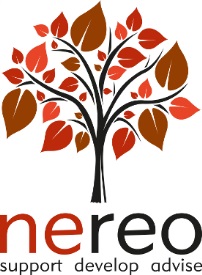 NORTH EAST REGIONAL EMPLOYERS’ ORGANISATIONPerson SpecificationHR Business PartnerSeptember 2017EssentialDesirableMethod of AssessmentQualificationsDegree HR-relatedCIPD chartered member status or willingness to work towards CIPD Application Form Selection Process Pre-employment        ChecksExperience2 years’ experience within operational and/or strategic HR service deliveryExperience of leading and delivering HR projects and initiatives within specific deadlinesExperience of successful delivery, support and advice on a range of HR-related topicsExperience of working in local government Application Form Selection ProcessSkills/KnowledgeEffective knowledge and application of employment legislation and current HR practiceAble to identify potential risks issues with customers and provide sound HR business supportAble to influence, persuade and negotiate to achieve positive outcomesAble to use coaching skills to support others and manage stakeholders successfullyAbility to manage high workload and conflicting prioritiesAble to apply a commercial approach and understanding to ensure service is aligned to business goalsProactive, self-motivated, flexible and adaptable Application Form Selection ProcessValuesPublic Services: A commitment to and support for delivery of high-quality public services for the benefit of communities served by those organisationsCustomer Services: Committed to provision and the highest quality of support and to developing excellent customer relationship managementTeam Ethos:Commitment to a team ‘ethos’ supporting all other employees of the organisation wherever and whenever required for the benefit of the organisation as a whole Application Form Selection Process